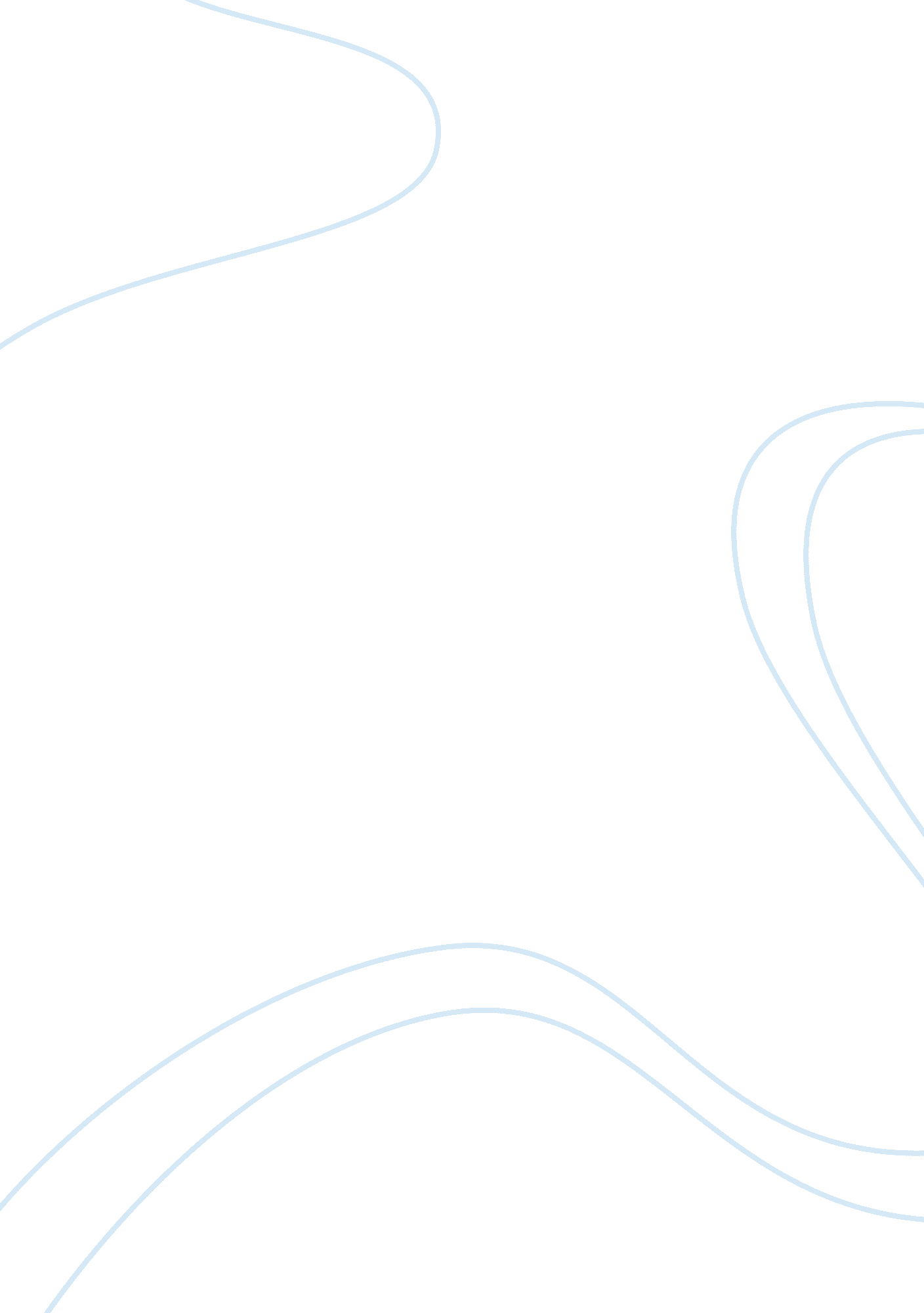 The european worlds economise engineering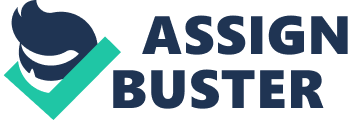 Contents – The world`s economic systems late faced the worst recessions in a decennaries, the European economic system was no exclusion. Unfortunately the Automotive Industry besides bore the brunt of this and there was a immense autumn in the sale of cars globally. When all thought that they had overcome the planetary meltdown there was something else that the automotive industry had to cover with which it has been seeking to for past few old ages. This was the job caused to due emanations. Although the pollution caused due to the automotive emanations is non unknown, the new issue that the industry faces is the emanation of CO2. The automotive industry worldwide has been seeking to cut down CO2 emanations but there is a long manner to travel until a complete solution for this job is found out. European emanation ordinances or standardsA aid us find the acceptable bounds for exhaust emanations of all the vehicles sold inA EuropeanA states. TheA emanation standardsA are defined in a series ofA European Union directivesA presenting the progressive debut of progressively rigorous criterions. All the automotive makers have to follow by the regulations or criterions set by the regulating organic structure and failure to make so consequences in the payment of heavy mulcts by the car maker. Although, the criterions are set for all types of route vehicles, trains, flatboats and non-road nomadic vehicles like tractors, but no such criterions have been set to seagoing ships or aeroplanes. The emanations criterions change based on the trial rhythm used: ECE R49 ( old ) and ESCA ( European Steady Cycle, since 2000 ) [ 1 ] . The current day of the month European emanation criterions are the EURO 5 criterions which were introduced on October 1 2009. They replaced the older EURO 4 automotive emanation norms. The new Euro 5 norms are much stricter than its predecessors. This is apparent signifier the fact that the new bounds set for some of the byproducts are less as they were in the EURO 4 norms. Index Introduction aˆ¦aˆ¦aˆ¦aˆ¦aˆ¦aˆ¦aˆ¦aˆ¦aˆ¦aˆ¦aˆ¦aˆ¦aˆ¦aˆ¦aˆ¦aˆ¦aˆ¦aˆ¦aˆ¦aˆ¦aˆ¦aˆ¦aˆ¦aˆ¦aˆ¦aˆ¦aˆ¦aˆ¦aˆ¦aˆ¦aˆ¦aˆ¦3 Automotive Emissionsaˆ¦aˆ¦aˆ¦aˆ¦aˆ¦aˆ¦aˆ¦aˆ¦aˆ¦aˆ¦aˆ¦aˆ¦aˆ¦aˆ¦aˆ¦aˆ¦aˆ¦aˆ¦aˆ¦aˆ¦aˆ¦4 Combustion Processaˆ¦aˆ¦aˆ¦aˆ¦aˆ¦aˆ¦aˆ¦aˆ¦aˆ¦aˆ¦aˆ¦aˆ¦aˆ¦aˆ¦aˆ¦aˆ¦aˆ¦aˆ¦aˆ¦aˆ¦aˆ¦aˆ¦4 Emissions Controlaˆ¦aˆ¦aˆ¦aˆ¦aˆ¦aˆ¦aˆ¦aˆ¦aˆ¦aˆ¦aˆ¦aˆ¦aˆ¦aˆ¦aˆ¦aˆ¦aˆ¦aˆ¦aˆ¦aˆ¦aˆ¦aˆ¦aˆ¦aˆ¦aˆ¦aˆ¦aˆ¦aˆ¦aˆ¦ … . 8 Air Injectionaˆ¦aˆ¦aˆ¦aˆ¦aˆ¦aˆ¦aˆ¦aˆ¦aˆ¦aˆ¦aˆ¦aˆ¦aˆ¦aˆ¦aˆ¦aˆ¦aˆ¦aˆ¦aˆ¦aˆ¦aˆ¦aˆ¦aˆ¦aˆ¦aˆ¦aˆ¦aˆ¦aˆ¦aˆ¦. 8 Exhaust Gas Recirculationaˆ¦aˆ¦aˆ¦aˆ¦aˆ¦aˆ¦aˆ¦aˆ¦aˆ¦aˆ¦aˆ¦aˆ¦aˆ¦aˆ¦aˆ¦aˆ¦aˆ¦aˆ¦aˆ¦aˆ¦aˆ¦aˆ¦aˆ¦ … 8 Catalytic Converteraˆ¦aˆ¦aˆ¦aˆ¦aˆ¦aˆ¦aˆ¦aˆ¦aˆ¦aˆ¦aˆ¦aˆ¦aˆ¦aˆ¦aˆ¦aˆ¦aˆ¦aˆ¦aˆ¦aˆ¦aˆ¦aˆ¦aˆ¦aˆ¦aˆ¦aˆ¦ . 8 The EURO 5 Emission Standardsaˆ¦aˆ¦aˆ¦aˆ¦aˆ¦aˆ¦aˆ¦aˆ¦aˆ¦aˆ¦aˆ¦aˆ¦aˆ¦aˆ¦aˆ¦aˆ¦aˆ¦aˆ¦aˆ¦aˆ¦aˆ¦aˆ¦. aˆ¦. 11 Summaryaˆ¦aˆ¦aˆ¦aˆ¦aˆ¦aˆ¦aˆ¦aˆ¦aˆ¦aˆ¦aˆ¦aˆ¦aˆ¦aˆ¦aˆ¦aˆ¦aˆ¦aˆ¦aˆ¦aˆ¦aˆ¦aˆ¦aˆ¦aˆ¦aˆ¦aˆ¦11 Scopeaˆ¦aˆ¦aˆ¦aˆ¦aˆ¦aˆ¦aˆ¦aˆ¦aˆ¦aˆ¦aˆ¦aˆ¦aˆ¦aˆ¦aˆ¦aˆ¦aˆ¦aˆ¦aˆ¦aˆ¦aˆ¦aˆ¦aˆ¦aˆ¦aˆ¦aˆ¦aˆ¦.. 11 Emission Limitsaˆ¦aˆ¦aˆ¦aˆ¦aˆ¦aˆ¦aˆ¦aˆ¦aˆ¦aˆ¦aˆ¦aˆ¦aˆ¦aˆ¦aˆ¦aˆ¦aˆ¦aˆ¦aˆ¦aˆ¦aˆ¦aˆ¦aˆ¦. 12 Emissions from Diesel Vehiclesaˆ¦aˆ¦aˆ¦aˆ¦aˆ¦aˆ¦aˆ¦aˆ¦aˆ¦aˆ¦aˆ¦aˆ¦aˆ¦aˆ¦12 Emissions from Petrol/Natural Gas/LPG vehiclesaˆ¦aˆ¦aˆ¦aˆ¦aˆ¦aˆ¦aˆ¦. 12 Proposed Emission Standards for two and three wheeled Vehiclesaˆ¦aˆ¦aˆ¦.. 13 Emission Standards for trucks & A ; heavy vehiclesaˆ¦aˆ¦aˆ¦aˆ¦aˆ¦aˆ¦aˆ¦aˆ¦aˆ¦aˆ¦ … 14. Emission Standards for autos and light vehiclesaˆ¦aˆ¦aˆ¦aˆ¦aˆ¦aˆ¦aˆ¦aˆ¦aˆ¦aˆ¦.. aˆ¦16 The developments to run into the needed Standardsaˆ¦aˆ¦aˆ¦aˆ¦aˆ¦aˆ¦aˆ¦aˆ¦aˆ¦aˆ¦aˆ¦aˆ¦aˆ¦aˆ¦aˆ¦aˆ¦. aˆ¦23 Conclusionsaˆ¦aˆ¦aˆ¦aˆ¦aˆ¦aˆ¦aˆ¦aˆ¦aˆ¦aˆ¦aˆ¦aˆ¦aˆ¦aˆ¦aˆ¦aˆ¦aˆ¦aˆ¦aˆ¦aˆ¦aˆ¦aˆ¦aˆ¦aˆ¦aˆ¦aˆ¦aˆ¦aˆ¦aˆ¦aˆ¦aˆ¦. aˆ¦24 6. Referencesaˆ¦aˆ¦aˆ¦aˆ¦aˆ¦aˆ¦aˆ¦aˆ¦aˆ¦aˆ¦aˆ¦aˆ¦aˆ¦aˆ¦aˆ¦aˆ¦aˆ¦aˆ¦aˆ¦aˆ¦aˆ¦aˆ¦aˆ¦aˆ¦aˆ¦aˆ¦aˆ¦aˆ¦aˆ¦aˆ¦aˆ¦aˆ¦aˆ¦. 25 Introduction The study provides information on most recent European Regulations for Automotive emanations and it besides gives information about the of import developments that have taken topographic point to run into these ordinances. Besides it gives an penetration on the EURO 5 every bit good as EURO 6 emanation norms that are traveling to be introduced in the clip to come. The undertaking of protecting the environment has been underway for some old ages now. This is can be besides be seen in the vehicle and conveyance sector. Although it has cantered chiefly on the decrease of N oxide emanations ( NOx ) from heavy goods vehicle fumess, the jobs due top CO2 emanations is besides been given a serious consideration. This decrease is the topic of an germinating criterion: the Euro criterion. For different type of vehicle, different criterions are applicable. The conformity is found out by running the engine at a standardisedA trial rhythm. If a vehicle fails to follow with the criterions it can non be sold in the EU, but new criterions do non use to vehicles that already exist on the roads. No usage of specific engineerings is made compulsory to run into the criterions, but the available engineering is considered when puting the criterions. New vehicle theoretical accounts yet to be introduced must run into the current or planned emanations criterions, but minor lifecycle theoretical account alterations may be offered with pre-compliant engines. A Frequent policy options to emanations criterions are those engineering criterions which are mandate criterions, that by and large modulate the emissionsA ofA N oxides ( NOx ) , A sulphur oxides, A particulate matterA ( PM ) orA carbon black, A C monoxideA ( CO ) , or volatileA hydrocarbons [ 2 ] . 1. 1 Automotive Emissions: Although the emanations from an single auto are comparatively low, the combined emanations of a figure of autos together at a traffic signal or traveling along a expressway constitutes to aerate pollution on a big graduated table. Hence driving a private auto is likely an activity that adds to the already bing pollution during his day-to-day activity. As compared to the engines available in past, engines today are less fouling but still they are non 100 % green as expected. This is due to the fact that internal burning engine produce a batch of residuary affair every bit good as some unburned stuffs during the working. And this is due to the combustion of the fuel that is used to give the vehicle its power for gesture. The By-products of the burning procedure every bit good as the vaporization of the fuel itself are the chief subscribers of the emanations from all types of vehicles. Degree centigrades: UsersGautam MDesktopReport GautamPowertrain Reports and pptsEmissions Reportemissions source. jpg Fig1: Typical beginnings of emanations in a auto. [ 6 ] 1. 2 The Combustion Procedure: Both the often used fuels i. e Diesel and Gasoline ( Petrol ) are mixtures of Hydrocarbons. Hydrocarbons are the compounds that contain both Hydrogen atoms and Carbon atoms together. When the fuels burn, these atoms are involved in chemical reactions that result in burning. Air or O is besides involved in the burning which assists the overall procedure. The procedure can be farther divided in to finish or pure burning and uncomplete burning. In a “ perfect ” engine, all the O nowadays in the air would change over all the H in the fuel to H2O and all the C in the fuel to carbon dioxide. Nitrogen in the air would stay unaffected. But in world, the burning procedure can non be “ perfect, ” and automotive engines emit several types of pollutants. As seen below the typical burning procedure and the perfect burning procedure are different. “ Perfect ” Combustion: FUEL ( hydrocarbons ) + AIR ( O and N ) = CARBON DIOXIDE + H2O + unaffected N. Here we can see that there are no unwanted unburned atoms or gases, but H2O and some sum of Nitrogen. Typical Engine/Regular Combustion: FUEL ( hydrocarbons ) + AIR ( O and N ) = FUEL + AIR UNBURNED HYDROCARBONS + NITROGEN OXIDES + CARBON MONOXIDE + CARBON DIOXIDE + H2O. It is apparent that the unwanted byproducts like unburned hydrocarbons, N oxides ( NOx ) , C monoxides ( CO ) , C dioxides ( CO2 ) are the primary perpetrators that contribute to the pollution in the air. All these atoms have inauspicious effects on the human existences, like malignant neoplastic disease and respiratory upsets. Hence a control over these is a must to forestall air pollution. Emission Trends over the old ages have change drastically and this can be seen from the charts below. The single NFR beginnings that make up the grouped route conveyance sector group contribute significantly to emanations of a figure of pollutants, including NOx, NMVOC, CO, PM2. 5, PM10 and certain POPs. Degree centigrades: UsersGautam MDesktopReport GautamPowertrain Reports and pptsEmissions Reportemission trends1. jpg Figure: EU27 emanation tendencies in the sector group ‘ road conveyance ‘ for NOx, NMVOC and CO in Gg between 1990 and 2008 ( index twelvemonth 1990 = 100 ) , for PM10 and PM2. 5 between 2000 and 2008 ( index twelvemonth 2000 = 100 ) [ 9 ] Degree centigrades: UsersGautam MDesktopReport GautamPowertrain Reports and pptsEmissions Reportemission trends2. jpg Figure shows the EU27 emanation tendencies in the sector group ‘ road conveyance ‘ for the precedence heavy metal Pb between 1990 and 2008 ( index twelvemonth 1990 = 100 ) [ 9 ] Degree centigrades: UsersGautam MDesktopReport GautamPowertrain Reports and pptsEmissions Reportemission trends3. jpg Figure shows the EU27 emanation tendencies in the sector group ‘ road conveyance ‘ for the POPs ( entire PAHs and PCBs ) between 1990 and 2008 ( index twelvemonth 1990 = 100 ) [ 9 ] 2 Emissions Control A figure of engineerings were introduced to cut down the overall emanations of vehicles. Technologies to detoxicate the exhaust signifier an indispensable portion of emanations control systems all over the automotive industry. Some of the techniques are as mentioned below. Air Injection: This was the first type of emanation control system to be developed and was used to shoot air into the engine`s fumes ports. This provided O to fire the unburned hydrocarbons and partly burned hydrocarbons. It was subsequently used to assist the working of the catalytic convertor i. e. its oxidization reaction and to cut down the emanations from a cold start engine. Exhaust Gas Recirculation: It included a system that routed a certain fixed sum of fumes into the consumption piece of land under a specific operation status. As the fumes neither burned nor supported burning it merely diluted the air/fuel charge to cut down peak burning chamber temperature. It was chiefly seen in vehicles in the United States and Canada in 1973. Catalytic Converter: It is a device that was placed in the fumes pipe itself, which converted hydrocarbons, C monoxide, and NOx into less harmful gases. It used a accelerator for this which was a combination of Pt, Rh and Pd. Degree centigrades: UsersGautam MDesktopReport GautamPowertrain Reports and pptsEmissions ReportBasic controls for emissions. jpg Fig 3: Basic emanation control Emissions of pollutants from heavy good vehicles like trucks, lading dawdlers and similar heavy responsibility engine vehicles with weight over 4 dozenss were subjected to the of all time progressively demanding European directives by the manner of Euro norms, since 1988. This was observed as Standard 0 was assigned for the maximal rate of NOx at 14. 4 g/kWh, while the EURO 4 norms that was made compulsory from 1st October 2006, had rate at 3. 5 g/kWh. Whereas the EURO 5 emanation norms envisages a rate at 2. 0 g/kWh which is significantly less than the EURO 4 criterions. Besides the criterions presently in force enabled the decrease of fouling emanations from heavy responsibility vehicles to be reduced by 70 % as compared to the EURO criterion 0, while EURO 4 farther permitted decrease in the emanations of approximately 35 % . Hence to run into the EURO 4 criterions assorted installings like atom filters where installed on all types of vehicles, while the current EURO 5 norm imposed the usage of NOx catalytic convertor. [ 3 ] Degree centigrades: UsersGautam MDesktopReport GautamPowertrain Reports and pptsEmissions Reportemissions. jpg Fig 2: Change in the allowable bounds for assorted emanation byproducts for Diesel engines. As seen from the above chart the overall bounds for all the byproducts were far more than what they are in the current EURO 5 norms. These farther cut down in some instances when we change to the yet to be introduced EURO 6 criterions. The NOx and PM emanation criterions for Diesel and gasolene or gasoline autos have been different from the EURO 1 norms till the EURO 5 norms. This can be seen in the image below. Fig 3: Comparison between the NOx & A ; PM emanation criterions for Diesel and gasoline autos [ 4, 5 ] 3 The EURO 5 Emission Standards Euro 5: decrease of pollutant emanations from light vehicles The European Union introduced stricter bounds on pollutant emanations for light route vehicles. The bounds we specially targeted towards the emanations due to Nitrogen particulates and oxides. 3. 1 Drumhead: In position to cut downing route vehicular pollution the Regulation ( EC ) No 715/2007 of the European Parliament, introduced common demands for emanations from motor vehicles and their specific replacing parts ( EURO 5 ) criterions. Some steps to better the entree to information on vehicle fixs and advancing the rapid production of EURO 5 compliant vehicles were besides laid down. 3. 2 Scope: The Regulation included vehicles of a assortment of categories and classs viz. M1, M2, N1 and N2 with a mention mass bound of 2 610 kilogram. This included rider vehicles, new waves, and commercial vehicles used for conveyance of passengers/goods or certain specific utilizations like exigency vehicles or ambulances holding either positive-ignition engines ( gasoline, natural gas or liquefied crude oil gas or LPG ) or compressed ignition ( diesel engines ) . Apart from these the vehicles used for the conveyance of riders or goods with mention mass of about 2 610 kilogram and 2 840 kilograms were besides to be included. To cut down the impact of route vehicles on the environment and wellness, the norms covered a broad scope of pollutant emanations: C monoxide ( CO ) , non-methane hydrocarbons and entire hydrocarbons, N oxides ( NOx ) and particulate affair ( PM ) . Besides the tail pipe emanations, evaporative emanations and crankcase emanations were covered by the criterion. 3. 3 Emission Limits: There were specific bounds set for each type of pollutant emanation and for the types of vehicles as mentioned. a ) Emissions from Diesel Vehicles: Carbon monoxide: 500 mg/km Particulates: 5 mg/km ( with 80 % decrease of emanations as compared to EURO 4 ) Nitrogen oxides ( NOx ) : 180 mg/km ( 20 % decrease of emanations than EURO 4 ) Combined emanations of hydrocarbons and nitrogen oxides: 230 mg/km B ) Emissions from Petrol vehicles or Natural gas or LPG run vehicles: Carbon monoxide: 1000 mg/km Non-methane hydrocarbons: 68 mg/km Entire hydrocarbons: 100 mg/km Nitrogen oxides ( NOx ) : 60 mg/km ( 25 % less than in EURO 4standard ) Particulates ( merely from thin burnt direct injection gasoline vehicles ) : 5 mg/km ( This bound did non be in the old version i. e. EURO 4 ) In the instance of LCVs ( light commercial vehicles ) and new waves or mini trucks intended for goods conveyance, the Regulation included three classs of emanation bounds, that depending on the mention mass of the vehicle: under 1 305 kilogram, between 1 305 kilogram and 1 760 kilogram, and over 1 760 kilogram. The bound applicable to the last of the three classs was besides applicable to the goods conveyance vehicles i. e. class N2. After the EURO 5 criterions were enforced the Member States were made to decline the blessing, enrollment, sale and debut of all those vehicles that did non follow with its emanations bounds. A clip bound allowance of about 12 months was given for all the goods conveyance vehicles in the class N1, classes II and III, every bit good as class N2. As EURO 5 came into force on 1st September 2009 for the blessing of vehicles and will be applicable from 1st January 2011 for the enrollment and sale of new types of vehicles. But the yet to be introduced EURO 6 criterion will be brought in on 1st September 2014 for the blessing of vehicles, and for the enrollment and sale of vehicles from 1st January 2015. [ 7 ] hypertext transfer protocol: //www. volvotrucks. com/SiteCollectionImages/VTC/Market/About % 20us/Environment/Euro4Euro5/335x240_NOx. jpg Fig 4: dramatic lessening in NOx and PM necessary to run into the Euro 4 and particularly Euro 5 statute laws [ 10 ] 3. 4 Proposed Emission Standards for two and three wheeled Vehicles The Euro 5 emanation bounds for L-category vehicles and Euro 6 bounds for bikes have the same nominal values as the Euro 5 emanation bounds for rider autos ( M1 ) . The criterions for bikes, rider trikes, and heavy on-road quadricycles were based on the World Motorcycle Test Cycle ( WMTC ) , used as an alternate rhythm under current emanations ordinances. Without the proposed new criterions, the portion of on-road conveyance hydrocarbon ( HC ) emanations attributable to L-category vehicles will increase from 38 % in 2007 to 62 % in 2020 as per the findings of Emissions stock list projections. This jutting addition in the proportion of HC emanations from L-category vehicles could be attributed, in portion to progressively rigorous emanation criterions for rider autos, commercial vehicles, and heavy-duty vehicles. [ 8 ] 3. 5 Emission Standards for Trucks and heavy commercial vehicles Trucks and heavy commercial vehicles with SCR engineering were made to run into the new emanation bounds in the new phase, Euro 5, which came into consequence in 2009. From October 2009 all new trucks registered in the UK and the EU were equipped with engines which have exhaust bounds to the new Euro 5 statute law. Whilst Particulate Matter ( PM ) bounds remained the same as for the Euro 4 ( 0. 03 g/kWh ) , Nitrogen Oxide ( NOx ) bounds were reduced by some 43 % – from 3. 5 to 2. 0 g/kWh. An illustration of the same is the new engineering implemented by MAN trucks in which they have the same NOXA bounds as Euro 5 ; nevertheless, PM bounds are reduced by a farther 33 % ( to 0. 02 g/kWh ) . Besides their engines were EEV compliant ( Enhanced Environmentally-Friendly Vehicle ) . The emanation criterions were applicable to all motor vehicles with a “ technically allowable maximal loaded mass ” over 3, 500 kilograms, equipped with compaction ignition engines or positive ignition natural gas ( NG ) or LPG engines. The following table enlists the emanation criterions and their execution day of the months. EU Emission Standards for HD Diesel Engines, g/kWh ( fume in Garand rifle ) Grade Date Trial Carbon monoxide HC Nox Autopsy Euro I 1992, & lt ; A 85A kilowatt ECE R-49 4. 5 1. 1 8. 0 0. 612 1992, & gt ; A 85A kilowatt 4. 5 1. 1 8. 0 0. 36 Euro II 1996. 10 4. 0 1. 1 7. 0 0. 25 1998. 10 4. 0 1. 1 7. 0 0. 15 Euro III 1999. 10, EEVs merely ESCA & A ; A ELR 1. 5 0. 25 2. 0 0. 02 2000. 10 ESCA & A ; A ELR 2. 1 0. 66 5. 0 0. 10A 0. 13a Euro IV 2005. 10 1. 5 0. 46 3. 5 0. 02 Euro V 2008. 10 1. 5 0. 46 2. 0 0. 02 Euro VI 2013. 01 1. 5 0. 13 0. 4 0. 01 a – for engines of less than 0. 75 dm3A swept volume per cylinder and a rated power velocity of more than 3000 min-1 Table shows the EU Emission Standards for HD Diesel Engines, g/kWh ( fume in Garand rifle ) [ 11 ] Grade Date Trial Carbon monoxide NMHC CH4a Nox PMb Euro III 1999. 10, EEVs merely ETC 3. 0 0. 40 0. 65 2. 0 0. 02 2000. 10 ETC 5. 45 0. 78 1. 6 5. 0 0. 16A 0. 21c Euro IV 2005. 10 4. 0 0. 55 1. 1 3. 5 0. 03 Euro V 2008. 10 4. 0 0. 55 1. 1 2. 0 0. 03 Euro VI 2013. 01 4. 0 0. 16d 0. 5 0. 4 0. 01 a – for gas engines merely ( Euro III-V: NG merely ; Euro VI: NG + LPG ) b – non applicable for gas fuelled engines at the Euro III-IV phases c – for engines with swept volume per cylinder & lt ; 0. 75 dm3A and rated power velocity & gt ; 3000 min-1 Table shows Emission Standards for Diesel and Gas Engines, ETC Test, g/kWh [ 11 ] 3. 6 Emission criterions for Cars and Light Trucks European Union emanation ordinances for new light responsibility vehicles ( rider autos and light commercial vehicles ) were specified in the DirectiveA 70/220/EECA with a figure of amendments adopted through 2004. In 2007, this Directive was repealed and replaced by Regulation 715/2007 ( Euro 5/6 ) . A Emission criterions for light-duty vehicles were made applicable to all vehiclesA categoryA like the M1, M2, N1A and N2A with a mention mass non transcending 2610 kilogram ( Euro 5/6 ) . EU ordinances introduced different emanation bounds forA compaction ignitionA ( Diesel ) andA positive ignitionA ( gasolene, NG, LPG, ethyl alcohol ) vehicles. Rudolf diesels had more rigorous CO criterions but were allowed higher NOx. Positive ignition vehicles were exempted from PM criterions through the Euro 4 phase. Euro 5/6 ordinances introduced the PM mass emanation criterions, equal to those for Diesels, for positive ignition vehicles with Direct Injection engines. [ 12 ] Grade Date Carbon monoxide HC HC+NOx Nox Autopsy Compaction Ignition ( Diesel ) Euro 1aˆ 1992. 07 2. 72 ( 3. 16 ) – 0. 97 ( 1. 13 ) – 0. 14 ( 0. 18 ) Euro 2, IDI 1996. 01 1. 0 – 0. 7 – 0. 08 Euro 2, DI 1996. 01a 1. 0 – 0. 9 – 0. 10 Euro 3 2000. 01 0. 64 – 0. 56 0. 50 0. 05 Euro 4 2005. 01 0. 50 – 0. 30 0. 25 0. 025 Euro 5 2009. 09b 0. 50 – 0. 23 0. 18 0. 005e Euro 6 2014. 09 0. 50 – 0. 17 0. 08 0. 005e Positive Ignition ( Gasoline ) Euro 1aˆ 1992. 07 2. 72 ( 3. 16 ) – 0. 97 ( 1. 13 ) – – Euro 2 1996. 01 2. 2 – 0. 5 – – Euro 3 2000. 01 2. 30 0. 20 – 0. 15 – Euro 4 2005. 01 1. 0 0. 10 – 0. 08 – Euro 5 2009. 09b 1. 0 0. 10c – 0. 06 0. 005d, vitamin E Euro 6 2014. 09 1. 0 0. 10c – 0. 06 0. 005d, vitamin E * At the Euro 1.. 4 phases, rider vehicles & gt ; 2, 500 kilograms were type approved as Category N1A vehicles aˆ Valuess in brackets are conformance of production ( COP ) bounds a – until 1999. 09. 30 ( after that day of the month DI engines must run into the IDI bounds ) b – 2011. 01 for all theoretical accounts c – and NMHC = 0. 068 g/km d – applicable merely to vehicles utilizing DI engines e – 0. 0045 g/km utilizing the PMP measuring process Table shows EU Emission Standards for Passenger Cars ( Category M1* ) , g/km [ 12 ] Categoryaˆ Grade Date Carbon monoxide HC HC+NOx Nox Autopsy Compaction Ignition ( Diesel ) N1, Class I a‰¤1305 kilogram Euro 1 1994. 10 2. 72 – 0. 97 – 0. 14 Euro 2, IDI 1998. 01 1. 0 – 0. 70 – 0. 08 Euro 2, DI 1998. 01a 1. 0 – 0. 90 – 0. 10 Euro 3 2000. 01 0. 64 – 0. 56 0. 50 0. 05 Euro 4 2005. 01 0. 50 – 0. 30 0. 25 0. 025 Euro 5 2009. 09b 0. 50 – 0. 23 0. 18 0. 005e Euro 6 2014. 09 0. 50 – 0. 17 0. 08 0. 005e N1, Class II 1305-1760 kilogram Euro 1 1994. 10 5. 17 – 1. 40 – 0. 19 Euro 2, IDI 1998. 01 1. 25 – 1. 0 – 0. 12 Euro 2, DI 1998. 01a 1. 25 – 1. 30 – 0. 14 Euro 3 2001. 01 0. 80 – 0. 72 0. 65 0. 07 Euro 4 2006. 01 0. 63 – 0. 39 0. 33 0. 04 Euro 5 2010. 09c 0. 63 – 0. 295 0. 235 0. 005e Euro 6 2015. 09 0. 63 – 0. 195 0. 105 0. 005e N1, Class III & gt ; 1760 kilogram Euro 1 1994. 10 6. 90 – 1. 70 – 0. 25 Euro 2, IDI 1998. 01 1. 5 – 1. 20 – 0. 17 Euro 2, DI 1998. 01a 1. 5 – 1. 60 – 0. 20 Euro 3 2001. 01 0. 95 – 0. 86 0. 78 0. 10 Euro 4 2006. 01 0. 74 – 0. 46 0. 39 0. 06 Euro 5 2010. 09c 0. 74 – 0. 350 0. 280 0. 005e Euro 6 2015. 09 0. 74 – 0. 215 0. 125 0. 005e N2 Euro 5 2010. 09c 0. 74 – 0. 350 0. 280 0. 005e Euro 6 2015. 09 0. 74 – 0. 215 0. 125 0. 005e Positive Ignition ( Gasoline ) N1, Class I a‰¤1305 kilogram Euro 1 1994. 10 2. 72 – 0. 97 – – Euro 2 1998. 01 2. 2 – 0. 50 – – Euro 3 2000. 01 2. 3 0. 20 – 0. 15 – Euro 4 2005. 01 1. 0 0. 1 – 0. 08 – Euro 5 2009. 09b 1. 0 0. 10f – 0. 06 0. 005d, vitamin E Euro 6 2014. 09 1. 0 0. 10f – 0. 06 0. 005d, vitamin E N1, Class II 1305-1760 kilogram Euro 1 1994. 10 5. 17 – 1. 40 – – Euro 2 1998. 01 4. 0 – 0. 65 – – Euro 3 2001. 01 4. 17 0. 25 – 0. 18 – Euro 4 2006. 01 1. 81 0. 13 – 0. 10 – Euro 5 2010. 09c 1. 81 0. 13g – 0. 075 0. 005d, vitamin E Euro 6 2015. 09 1. 81 0. 13g – 0. 075 0. 005d, vitamin E N1, Class III & gt ; 1760 kilogram Euro 1 1994. 10 6. 90 – 1. 70 – – Euro 2 1998. 01 5. 0 – 0. 80 – – Euro 3 2001. 01 5. 22 0. 29 – 0. 21 – Euro 4 2006. 01 2. 27 0. 16 – 0. 11 – Euro 5 2010. 09c 2. 27 0. 16h – 0. 082 0. 005d, vitamin E Euro 6 2015. 09 2. 27 0. 16h – 0. 082 0. 005d, vitamin E N2 Euro 5 2010. 09c 2. 27 0. 16h – 0. 082 0. 005d, vitamin E Euro 6 2015. 09 2. 27 0. 16h – 0. 082 0. 005d, vitamin E aˆ For Euro 1/2 the Category N1A mention mass categories were Class I a‰¤ 1250 kilogram, Class II 1250-1700 kilogram, Class III & gt ; 1700 kilogram. a – until 1999. 09. 30 ( after that day of the month DI engines must run into the IDI bounds ) b – 2011. 01 for all theoretical accounts c – 2012. 01 for all theoretical accounts d – applicable merely to vehicles utilizing DI engines e – 0. 0045 g/km utilizing the PMP measuring process f – and NMHC = 0. 068 g/km g – and NMHC = 0. 090 g/km h – and NMHC = 0. 108 g/km The tabular array shows EU Emission Standards for Light Commercial Vehicles, g/km [ 12 ] 4 The developments to run into the ordinances All the automotive industry participants geared up to run into the emanation criterions of the EURO 5 ordinances. They made important alterations to their engines, vehicle aeromechanicss and all other facets of their vehicles to follow with the new criterions. Electrification has been the topmost penchant when it comes to cut downing the emanations considered by most of the vehicle makers. To run into a end of 98A gms of CO2A per kilometer by 2020, Christian Maloney of the German office of confer withing group McKinsey & A ; Co recommends stopper in vehicles. Other considerations towards the decrease of the emanations are the debut of Hybrid Vehicles like the Honda Civic Hybrid and the Toyota Prius. These vehicles have both the Internal burning engine every bit good as an electronic ( BATTERY-MOTOR ) run engine. This helps cut down the emanations well. Alternate fuels, besides known as non-conventional or advancedA fuels are besides been considered for a big graduated table production to assist ease the load on conventional fuels every bit good as cut down the emanations. They are by and large, materialsA that can be used asA fuels, other than conventional fuels. While conventional fuels include fossil fuelsA ( petroleumA ( oil ) , A coal, A propane, andA natural gas ) , and it besides includes other atomic stuffs such asA U. AlternativeA fuelsA includeA biodiesel, A bio intoxicant ( methyl alcohol, A ethyl alcohol, A and butyl alcohol ) , chemically storedA electricity ( batteries andA fuel cells ) , A H, non-fossilA methane, non-fossilA natural gas, A vegetable oil, and otherA biomassA beginnings among others. A Exhaust Gas Recirculation ( EGR ) and Selective Catalytic Reduction ( SCR ) engineerings have besides helped enormously to convey down the emanations. Other engineerings that have every bit contributed are Thermal Management Strategies, Sensor Technologies, Particulate Filters, Engine/Fuel Management, Enhanced Combustion Technologies, and Crankcase Emission Control Technologies. 5 Decisions The challenges to run into decreasing emanations degrees require the usage of more complex fuel injection systems and other surrogate powertrain techniques. Fuel needs to supply the right degree of detergence protection to guarantee that old, current and future FIE systems operate as designed. Therefore, any successful engine must fulfill the terrible demands of future EURO 5 engines and beyond whilst protecting all the vehicles already in the market. This study enlists the current automotive norms i. e. EURO 5 and the developments that have been brought to run into the criterions, at the same clip it besides gives a brief thought about the yet to be introduced EURO 6 emanation criterions. The information shows that appropriate stairss have to be taken to provide to the demands of yesterday, today and future vehicles. Care should besides be taken to guarantee that all known injuries are carefully considered. As said by David Di Girolamo, Head of JATO Consult “ The pronounced decrease in mean CO2A emanations is a effect of altering purchasing wonts and in peculiar, the retrenchment to smaller, more economical autos, driven by scraping inducements and recessive uncertainnesss ” the current norms have been instrumental for the alterations that are now seen in the overall emanations. [ 13 ] 